NOTĂ INFORMATIVĂcu privire la  modificarea  Deciziei nr. 3/6 din 14.08.2014 privind  aprobarea Regulamentului  cu privire la modul și condițiile de desfășurare aProiectului de construcție a locuințelor pentru păturile social/economic vulnerabile II șiinstituirea comisiei de selectare a beneficiarilor de locuințe sociale          Întocmit :                                                                         Susțin:Șef al Direcției Asistență Socială                                      Vicepreședintele raionului     și Protecție a Familiei       Maria BAJURA                                                                    Tudor TUTUNARU   ____________________                                              ___________________________ExtrasDECIZIE Nr. 2/22din 28 mai 2020or. Sîngereicu privire la  modificarea  Deciziei nr. 3/6 din 14.08.2014 privind  aprobarea Regulamentului  cu privire la modul și condițiile de desfășurare aProiectului de construcție a locuințelor pentru păturile social/economic vulnerabile II șiinstituirea comisiei de selectare a beneficiarilor de locuințe sociale Având în vedere Nota  informativă cu privire la  modificarea  Deciziei nr. 3/6 din 14.08.2014privind  aprobarea Regulamentului cu privire la modul și condițiile de desfășurare a Proiectului de construcție a locuințelor pentru păturile social/economic vulnerabile II și instituirea comisiei de selectare a beneficiarilor de locuințe sociale; în temeiul  Regulamentului privind modul și condițiile de desfășurare a Proiectului de construcție a locuințelor pentru păturile socialmente vulnerabile, faza II, aprobat prin ordinul Ministerului Dezvoltării Regionale și Construcțiilor nr. 75 din 14.05.2014, art. 43 din Legea nr. 436/2006 privind administrația publică locală, Legea nr.100 din 22.12.2017 cu privire la actele normative, Consiliul raional,                                                                    DECIDE:A remite proiectul “Cu privire la modificarea Deciziei nr. 3/6 din 14.08.2014 privind  aprobarea Regulamentului  cu privire la modul și condițiile de desfășurare a Proiectului de construcție a locuințelor pentru păturile social/economic vulnerabile II și instituirea comisiei de selectare a beneficiarilor de locuințe sociale”, spre reexaminare.	Preşedintele şedinţei				       	      CERNEI Oleg             CONTRASEMNAT:              Secretar al             Consiliului raional					                               UNGUREANU Gheorghe Conform originalului:             Secretar al             Consiliului raional					                                UNGUREANU Gheorghe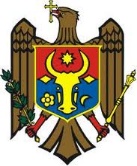 REPUBLICA  MOLDOVACONSILIUL  RAIONALSÎNGEREI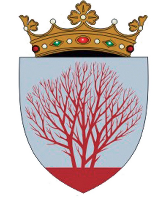 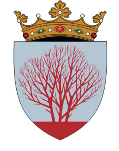 Direcția Asistență Socială și Protecție a FamilieiDirecția Asistență Socială și Protecție a FamilieiDirecția Asistență Socială și Protecție a Familiei1. Denumirea autorului și după caz, a participanților la elaborarea proiectului       Proiectul de decizie este elaborat în cadrul Direcției Asistență Socială și Protecție a Familiei.2. Condițiile ce au impus la elaborarea actului normativ și finalitățile urmărite       Scopul proiectului de decizie este a aproba în redacție nouă componența nominală a comisiei  de selectare a beneficiarilor de locuințe sociale. Motivele ce au impus elaborarea prezentului proiect de decizie sunt: au fost instituiți în funcție președintele și vicepreședintele raionului, s-au schimbat unii șefi ai serviciilor desconcentrate și descentralizate ale Consiliului raional, fiind membri ai comisiei, asigurarea continuității și finisării Proiectului de construcție a locuințelor pentru păturile social/economic vulnerabile II.     Componența nominală a comisiei de selectare a beneficiarilor de locuințe sociale este coordonată cu persoanele nominalizate și cu factorii de decizie.3. Principalele prevederi ale proiectului și evidențierea momentelor noi     Aprobarea în redacție nouă componența nominală a comisiei de selectare a beneficiarilor de locuințe sociale, în conformitate cu prevederile  Regulamentului privind modul și condițiile de desfășurare a Proiectului de construcție a locuințelor pentru păturile socialmente vulnerabile, faza II, aprobat prin ordinul Ministerului Dezvoltării Regionale și Construcțiilor nr. 75 din 14.05.2014.4.Fundamentarea economico-financiară  Nu sunt necesare surse financiare pentru implementarea prezentului proiect de decizie. 5. Modul de încorporare  a actului în cadrul normativ în vigoare   Prezentul proiect de deciziei necesită aprobarea modificării pct.1 al Deciziei nr. 3/6 din 14.08.2014.  REPUBLICA  MOLDOVACONSILIUL  RAIONALSÎNGEREI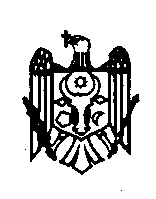 РЕСПУБЛИКА МОЛДОВАСЫНДЖЕРЕЙСКИЙРАЙОННЫЙ СОВЕТ